MARCA 180 ANOS AN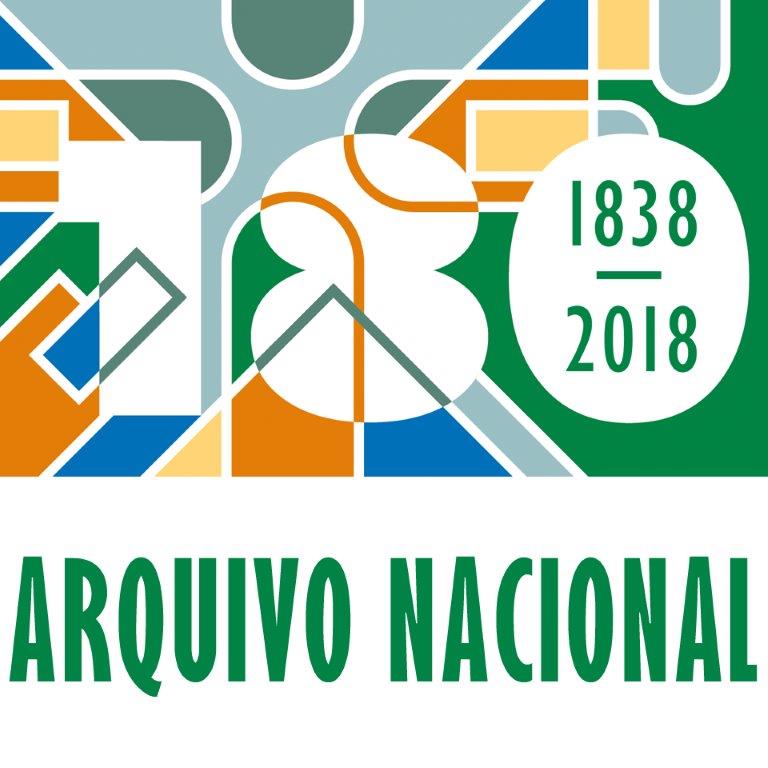 